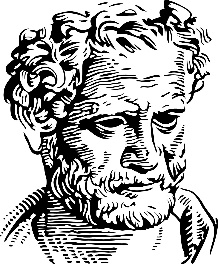 ΑΙΤΗΣΗ – ΥΠΟΤΡΟΦΙΕΣ ΔΗΜΟΚΡΙΤΟΣ Όνομα: ……………………………………………………Επώνυμο: ……………………………………………….Πατρώνυμο: ……………………………………………Ημερομηνία Γέννησης: ……………………………Διεύθυνση Κατοικίας: ……………………………..…………………………………………………………………Πόλη: ………………………., Τ.Κ.: ……………………Τηλέφωνο / κινητό: …………………………………………………………………………………………………...Ηλεκτρονικό Ταχυδρομείο: …………………………………………………………………………………………Συνημμένα Δικαιολογητικά:1. …………………………………………………………………………..2. ……………………………………………………………………………3. …………………………………………………………………………...…………………………………………………………………………….…Προς: Το Τμήμα Επιστημών της Εκπαίδευσης στην Προσχολική Ηλικία του Δ.Π.Θ.Παρακαλώ όπως δεχθείτε την αίτησή μου στα πλαίσια της προκήρυξης «ΔΗΜΟΚΡΙΤΟΣ»:για προπτυχιακούς φοιτητές   󠆢 󠅶󠅶για μεταπτυχιακούς φοιτητές    󠆢󠅶Ημερομηνία: …………………………………Ο/Η Αιτών/ούσα………………………….(Υπογραφή)